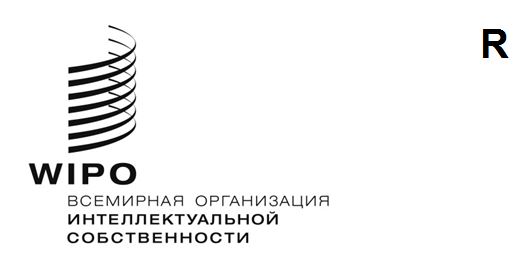 GRATK/DC/6ОРИГИНАЛ: АНГЛИЙСКИЙДАТА: 20 мая 2024 годаДипломатическая конференция по заключению международно-правового документа, касающегося интеллектуальной собственности, генетических ресурсов и традиционных знаний, связанных с генетическими ресурсамиЖенева, 13–24 мая 2024 годаВТОРОЙ ОТЧЕТ МАНДАТНОЙ КОМИССИИподготовлен Секретариатом	Мандатная комиссия («Комиссия»), учрежденная 13 мая 2024 года Дипломатической конференцией по заключению международно-правового документа, касающегося интеллектуальной собственности, генетических ресурсов и традиционных знаний, связанных с генетическими ресурсами, провела свое второе заседание 20 мая 2024 года.	В работе заседания Комиссии приняли участие делегации следующих государств, избранных Дипломатической конференцией ее членами: Бангладеш, Китай, Объединенная Республика Танзания, Словения, Таиланд, Чили и Япония (7). 	Заседание прошло под председательством г-жи Шанчиты Хак (Бангладеш), избранной Председателем комитета Дипломатической конференцией. Дипломатическая конференция избрала г-жу Ся Юй (Китай) и г-жу Лой Мхандо (Объединенная Республика Танзания) заместителями Председателя. 	В соответствии с правилом 9 (1) Правил процедуры, принятых Конференцией 13 мая 2024 года (документ GRATK/DC/2), Комиссия рассмотрела мандаты и полномочия, полученные после ее первого заседания, проведенного 15 мая 2024 года, отчет о котором содержится в документе GRATK/DC/5.	Комиссия сочла отвечающими требованиям следующие документы, полученные после своего первого заседания:в отношении делегаций-членов:мандаты и полномочия (т.е. мандаты на участие в работе Конференции и подписание заключительного акта Конференции и полномочия на подписание международно-правового документа, подлежащего принятию Дипломатической конференцией), представленные делегациями следующих (6) государств:мандат без полномочий на подписание международно-правового документа (т.е. мандат на участие в работе Конференции и подписание заключительного акта Конференции), представленный делегацией следующего государства: 
Азербайджан (1);в отношении наблюдателей – письма или документы о назначении представителей следующей неправительственной организации: Организация международной сети географических указаний (ORIGIN) (1).Комиссия рекомендует Конференции принять на своем пленарном заседании мандаты и полномочия делегаций, упомянутых в пункте 5(а)(i) выше, мандаты делегаций, упомянутых в пункте 5(a)(ii) выше, а также письма о назначении наблюдателей, упомянутых в пункте 5(b) выше.Комиссия постановила, что Секретариат должен подготовить отчет о ее заседании и опубликовать его в качестве такового для представления Председателем на пленарном заседании Конференции.8.	Комиссия уполномочила своего Председателя изучить все новые сообщения, касающиеся делегаций-членов, специальной делегации, делегаций-наблюдателей и наблюдателей, которые могут быть получены Секретариатом после ее второго заседания, и сообщить о них Конференции на ее пленарном заседании, если только Председатель не сочтет необходимым созвать Комиссию для рассмотрения этих сообщений и подготовки по ним отчета.9.	Следует напомнить о том, что на данный момент следующие делегации-члены и специальная делегация представили мандаты и/или полномочия, которые были сочтены отвечающими требованиям:мандаты и полномочия (т.е. мандаты на участие в работе Конференции и подписание заключительного акта Конференции и полномочия на подписание международно-правового документа, подлежащего принятию Дипломатической конференцией), представленные делегациями следующих (44) государств:мандаты без полномочий на подписание международно-правового документа (т.е. мандаты на участие в работе Конференции и подписание заключительного акта), представленные следующими (131) делегациями:[Конец документа]БутанБоливия (Многонациональное Государство)Центральноафриканская РеспубликаМалиНигерияВануатуАлжирЯмайкаАргентинаКирибатиБутанКувейтБоливия (Многонациональное Государство)МадагаскарБосния и ГерцеговинаМалавиБразилияМалиБуркина-ФасоМароккоЦентральноафриканская РеспубликаНикарагуаЧилиНигерКонгоНигерияОстрова КукаНиуэКоста-РикаПарагвайКот-д’ИвуарПортугалияКорейская Народно-Демократическая РеспубликаСент-Винсент и ГренадиныЭквадорСьерра-ЛеонеГамбияЮжная АфрикаГанаИспанияГрецияТогоГвинея-БисауУгандаИрландияСоединенное КоролевствоИзраильУругвайИталияВануатуАфганистанЛюксембургАлбанияМалайзияАнголаМальдивские ОстроваАнтигуа и БарбудаМальтаАрменияМаршалловы ОстроваАвстралияМавританияАвстрияМаврикийАзербайджанМексикаБахрейнМонакоБангладешМонголияБарбадосЧерногорияБеларусьМозамбикБельгияНамибияБотсванаНауруБруней-ДаруссаламНепалБолгарияНидерланды (Королевство)БурундиНовая ЗеландияКабо-ВердеСеверная МакедонияКамбоджаНорвегияКамерунОманКанадаПакистанКитайПанамаКолумбияПеруКоморские ОстроваФилиппиныХорватияПольшаКубаКатарКипрРеспублика КореяЧешская РеспубликаРеспублика МолдоваДемократическая Республика КонгоРумынияДанияРоссийская Федерация ДжибутиРуандаДоминиканская РеспубликаСент-Китс и НевисЕгипетСент-ЛюсияСальвадорСамоаЭстонияСан-Томе и ПринсипиЭсватиниСаудовская АравияЭфиопияСенегалФиджиСербияФинляндияСейшельские ОстроваФранцияСингапурГабонСловакияГрузияСловенияГерманияСоломоновы ОстроваГренадаШри-ЛанкаГватемалаСуданГвинеяШвецияГайанаШвейцарияСвятой ПрестолСирийская Арабская РеспубликаГондурасТаджикистанВенгрияТаиландИндияТимор-ЛештиИндонезияТонгаИран (Исламская Республика)Тринидад и ТобагоИракТунисЯпонияТурцияИорданияТуркменистанКазахстанОбъединенные Арабские ЭмиратыКенияОбъединенная Республика ТанзанияКыргызстанСоединенные Штаты АмерикиЛаосская Народно-Демократическая РеспубликаУзбекистанЛатвияВенесуэла (Боливарианская Республика)ЛиванВьетнамЛесотоЙеменЛиберияЗамбияЛивияЗимбабвеЛитва